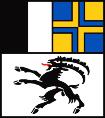 Vi preghiamo di iscrivervi al più tardi entro il 31 agosto 2023 sul sito www.afg.gr.ch/Aktuelles/Iscrizione convegno dei comuni online oppure con questo modulo via e-mail info@afg.gr.ch o per posta.